TALLER DE FÍSICA GRADO 9ºOBJETIVO: Estudiar a partir de experimentaciones y resolución de problemas, el concepto de presión.RECUERSOS: Cuaderno con las notas de clase, libros, internet y la página web del curso.1. Si colocas el ladrillo de la figura en una mesa, ¿en qué posición ejercerá mayor presión: sobre el lado A, el lado B o el lado C? Explique su respuesta.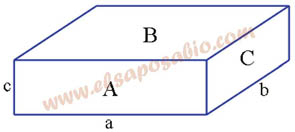 2. ¿Cuándo ejerce mayor presión sobre el piso una persona: cuando está de pié o cuando está acostada? ¿Por qué?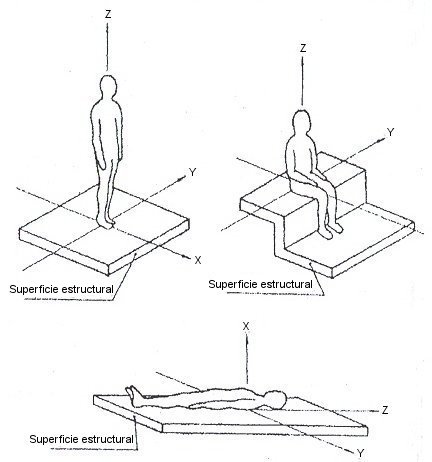 3. Si un taladro funciona de igual manera cuando utiliza una broca que cuando utiliza una lija en disco ¿Por qué se obtienen dos efectos diferentes como resultados?4. Los faquires hindúes se acuestan sobre unas camas de clavos bien puntudos y no sufren ningún daño. Explica cuál es la razón de este hecho.5. PRINCIPIO DE ARQUÍMEDES (Copiarlo en el cuaderno)Todo cuerpo sumergido en un fluido experimenta una fuerza vertical hacia arriba llamada empuje, esta fuerza es igual al peso del volumen de fluido desplazado.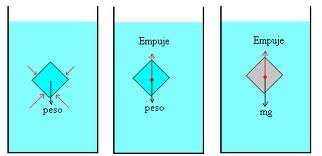 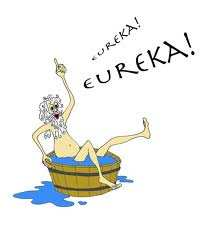 